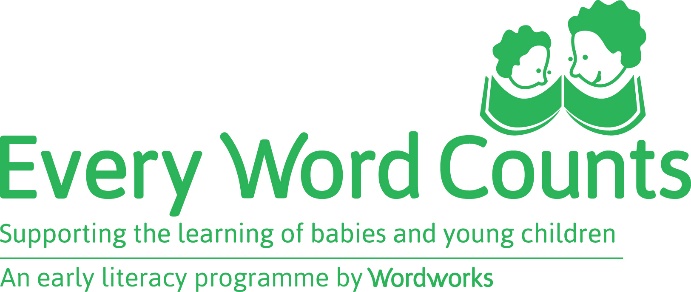 Amazwi akhuthazayo esingawathetha ebantwaneniNdixelele ngemini yakho.  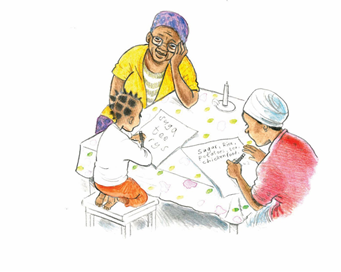 Kulungile! Usendleleni elungileyo ngokuUlungile kakhulu kuloo ntoUfunda ngokukhawulezaKuza kakuhleKungcono kakhuluMhle lo msebenziWenza umsebenzi oncomekayo  Ndiyazingca ngendlela osebenze ngayo namhlanjeNdiyavuya ukubona usebenza ngale ndlelaKuyonwabisa ukwenza izinto naweUyifumene / useza kuyifumana  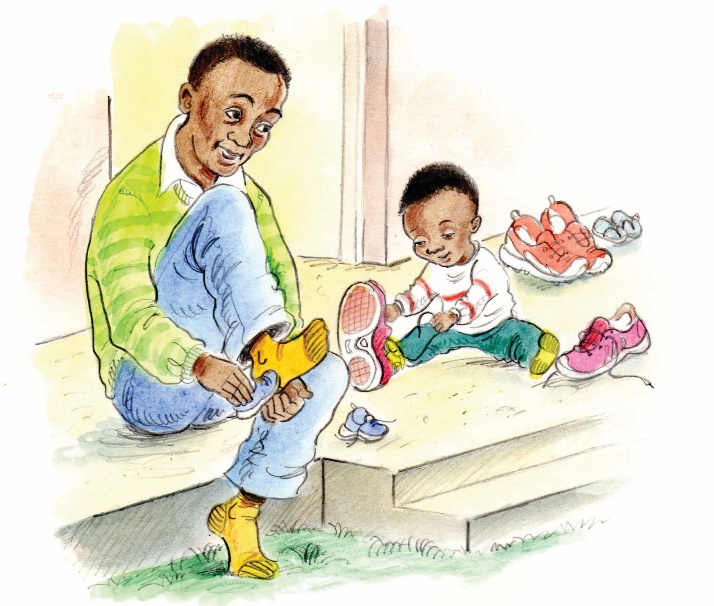 Ndiyakholelwa kuwe Usebenza ngokuzimisela Yiyo leyo!Izimvo zakho zinika umdlaBendisazi ukuba uyakwazi Wenze ngcono kakhuluQhubeleka nomsebenzi omhlePositiewe dinge om vir kinders te sê Vertel my van jou dag Mooi so!Jy is nou op die regte padJy is baie goed daarmeeJy leer vinning Jy vorder goed Dis baie beterGoeie werkJy doen dit baie goed  Ek is trots op jou werk van vandag Dit maak my bly om jou so te sien werk Dis lekker om dinge saam met jou te doen Jy’s amper daar! Ek glo jou Dis die beste wat jy nog gedoen het! Jy het dit! Jou idees is interessant Ek het geweet jy kan dit doen Jy het mooi verbeterHou so aan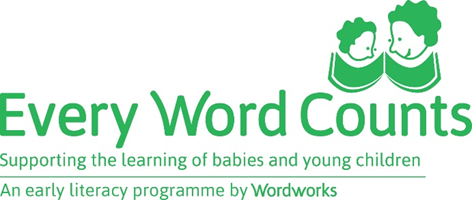 Umyalezo okhuthaza izinganeNazo ke!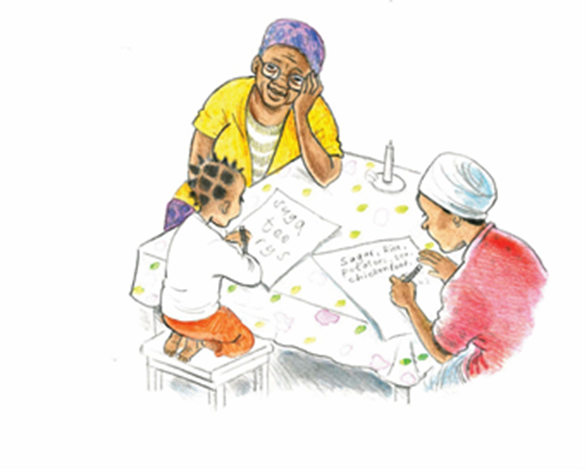 Uyibambe kahle impela manje.Wenza kahle. Ufunda ngokushesha.Lokho kuza kahle kakhulu.Thatha isikhathi sakho.Uqhuba kahle. Wenza kahle. Ungenza ngiziqhenye.Ngiyajabula ukubona okwenzayo.Kuyajabulisa ukwenza izinto nawe.Uzamile. Ngiyakholelwa kuwe.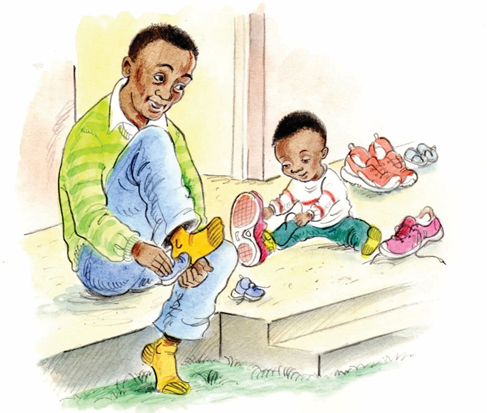 Ungawushintsha umqondo.Nazo ke!Ngiyawuthanda umubono wakho.Ngazile ukuthi uzoyenza.Ungazama futhi nakusasa.Qhubeka uzame, uyafunda.Positive things to say to childrenTell me about your dayThat's right!You're on the right track nowYou are very good at thatYou are learning fastThat's coming on nicelyThat's much betterGood workYou're doing a good job I'm proud of the way you worked todayI'm happy to see you working like thatIt's fun to do things with you You've just about got it I believe you That's the best you've done! That's it! Your ideas are interestingI knew you could do it That's quite an improvementKeep up the good work